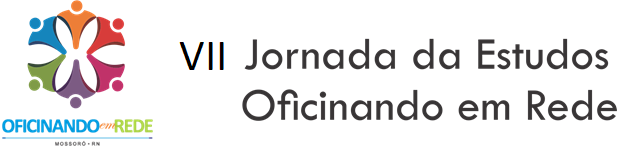 TÍTULO DO TRABALHO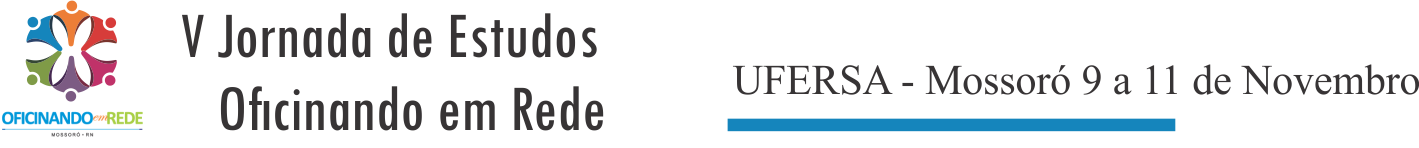 Nome do AutorFiliação institucionalE-mailNome do AutorFiliação institucionalE-mail
(máximo de 12 páginas)Introdução	Apresenta o tema, com breve justificativa, explicitando a metodologia utilizada. Sugestão: dois parágrafos e/ou cerca de 1 página.Rede teórica e Experiência	Apresente a bibliografia essencial sobre o tema e as principais reflexões, estudos que serviram de base ao trabalho. Sugestão: 3 páginas.DesenvolvimentoAqui o autor narra, apresenta como realizou sua pesquisa e/ou seu trabalho (relatos de experiência) . Sugestão: 4 páginas.Resultados alcançados	Aqui se registra a pesquisa propriamente dita, em suas principais etapas, apresentando os resultados de cada uma. Sugestão: 3 páginas.Conclusões	Descreve-se as principais conclusões obtidas com o trabalho. Sugestão: 1 páginaReferências bibliográficas	Apontam-se entre 3 e 5 obras ou fontes de pesquisa que foram utilizadas.Observação: seguir regras da ABNT para formatação do texto completo.